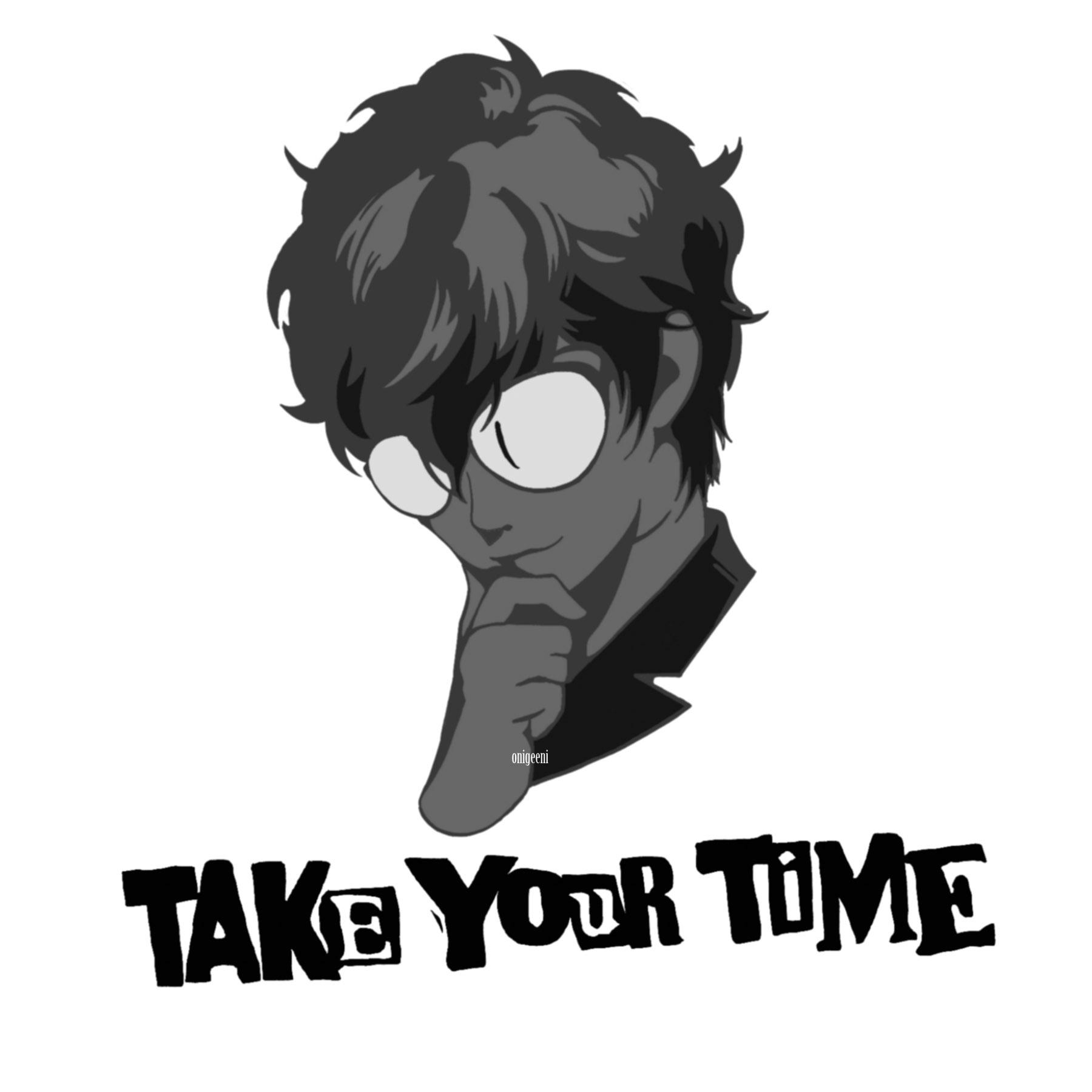 Let’s Talk About Social Media!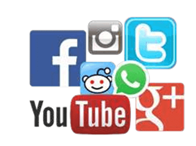 [ENG] Match the words to the definitions below to improve your vocabulary about Social Media. 
[ESP] Une el vocabulario a las definiciones debajo para mejorar tu vocabulario sobre Redes Sociales.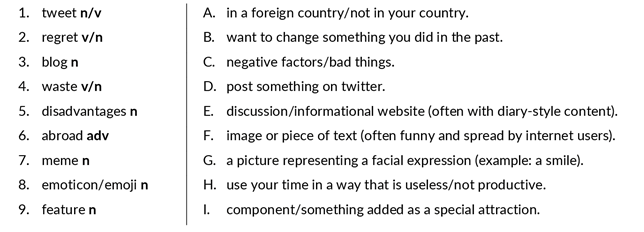 [ENG] Can you name these emoticons/emojis?
[ESP] ¿Puedes nombrar estos emoticones/emojis?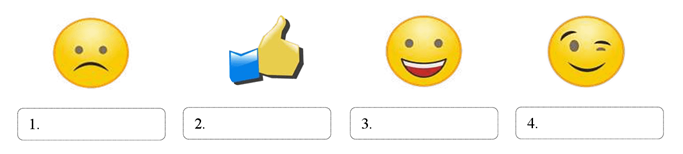 [ENG] Match the two halves of the collocations and think of an example in which they are used.[ESP] Une ambas mitades de las colocaciones y piensa en un ejemplo en que sean usadas.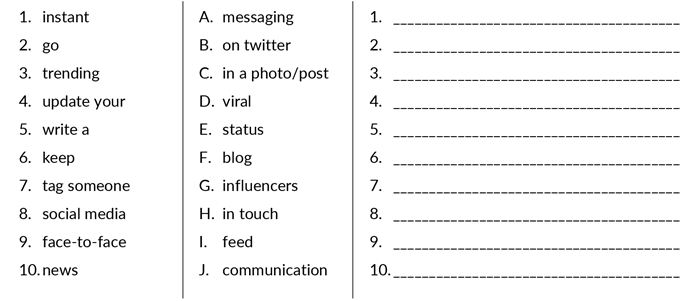 OA14 (Expresión escrita). Escribir una variedad de textos breves, como cuentos, correos electrónicos, folletos, rimas, descripciones, biografías, instrucciones y resúmenes, utilizando los pasos del proceso de escritura (organizar ideas, redactar, revisar, editar, publicar), ocasionalmente con apoyo, de acuerdo a un modelo y a un criterio de evaluación, recurriendo a herramientas como el procesador de textos y diccionario en línea.